Torby damskie na ramię - najmodniejsze modele w tym sezonieSzukasz stylowej torebki, która jednocześnie pomieści wszystkie Twoje najważniejsze akcesoria i gadżety? Postaw pojemne i praktyczne torby damskie na ramię! Sprawdź jakie modele są najmodniejsze w tym sezonie!Kolorowe torby na ramięW tym sezonie bez wątpienia najmodniejszy jest kolor. Torby damskie na ramię rzucają się w oczy swoim neonowym kolorem i wyróżniają niepowtarzalnym wzorem. Bardzo popularne są również modele z długimi, frędzlami lub różnymi, florystycznymi haftami. Modne, wygodne i pojemne stanowią świetny dodatek do letnich stylizacji. Doskonale komponują się ze zwiewnymi sukienkami, a także bardziej sportowymi kreacjami na basen, czy też na plażę. Kolorowe i wzorzyste torby damskie na ramię to must-have tego sezonu, dlatego każda kobieta powinna posiadać je w swojej garderobie!Damskie torby na ramię od KrateczkiNasz sklep oferuje wszystkie, najmodniejsze w tym sezonie modele toreb damskich na ramię. Znajdziesz tutaj między innymi: półcienne, kolorowe torby plażowe, zakupowe modele z ekoskóry, skórzane worki, kuferki i listonoszki, a także duże, klasyczne torby ze skóry ekologicznej. Oferujemy szeroki wybór, niezwykle modnych modeli z marynarskim wzorem, a także z flamingami, ananasami, kwiatami i innymi, letnimi motywami. Zapraszamy do zapoznania się z naszą ofertą!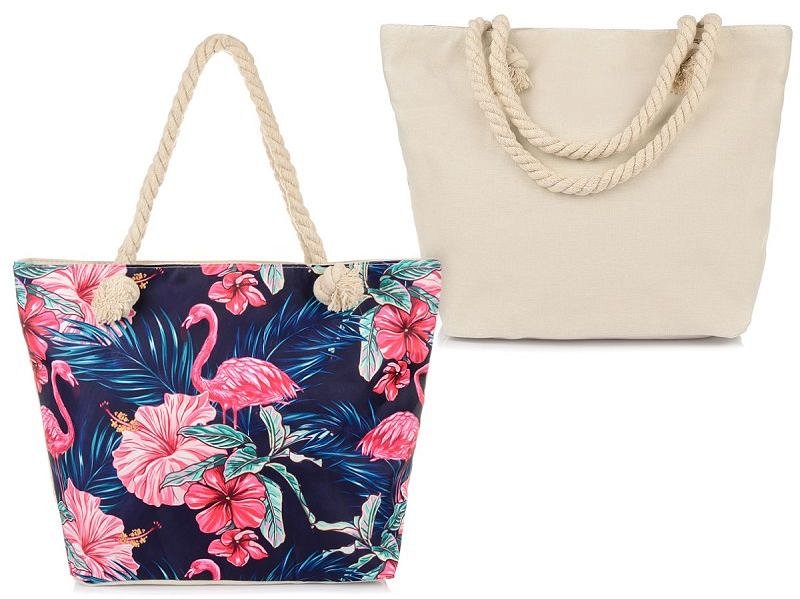 